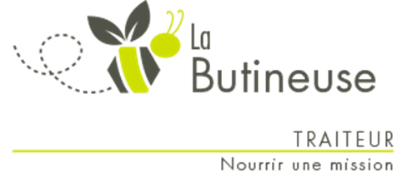 239 rue Proulx, VanierTél : 681-0827  Fax : 681-3941www.labutineusedevanier.com info@labutineusedevanier.comwww.facebook.com/LaButineusedeVanier Semaine ( 5 )Pour le jeudi 29 octobre 2020, à partir de 9h00Commandez avant le lundi 19 octobre @ 13h00Nom : 				Prénom : 		                                                     Téléphone : ________________Adresse : 											Plats principauxCoûtQuantitéRepas froid : Wrap au poulet croustillant & marinade6.00Pâté chinois & carottes5.50Steakette de veau & PVT, sauce BBQ, mioche & poivrons grillés5.50Boulette de porc aigre-doux, riz aux champignons & pois verts6.00Pâté au saumon & brocoli6.00Poitrine de poulet marocaine, galette de maïs & courgette6.00Lasagne carbonara & haricots verts6.00Bœuf teriyaki, patates & légumes en papillote6.50Crevettes panées, mayonnaise épicée, riz & légumes à l’oriental6.50SoupeQuantitéSoupe aux légumes 8 oz1.50Soupe aux légumes 32 oz5.00Crème de poulet 8 oz2.00Crème de poulet 32 oz7.00SaladeQuantitéSalade de brocoli, bacon & canneberge2.50DessertsCoûtQuantitéMuffin aux pommes (6)4.00 Galette à la mélasse (6)4.00Brownie choco-banane (4)4.00